DIETA E COMPORTAMENTO DE CAÇA DA CORUJA-BURAQUEIRA (ATHENE CUNICULARIA) NA CIDADE UNIVERSITÁRIA DE DOURADOS, MS, BRASILOLIVEIRA, Inessa Steffany Torres de1 (inessatorres@gmail.com); LOPES, Tatiana de Albuquerque¹ (tati_a_lopes@hotmail.com); CORDEIRO, Luiza Vieira¹ (vc.luiza@gmail.com); MACHADO, Vinicius de Souza¹ (viniciusxp320@gmail.com); JUNIOR, Olivio Alves de Melo¹ (olivio.pastor@hotmail.com); CASTRO, Saúria Lúcia Rocha de2 (srlcastro@yahoo.com);  Discente do curso de Ciências Biológicas da UEMS – Dourados;  Docente do curso de Ciências Biológicas da UEMS – Dourados; A coruja-buraqueira Athene cunicularia, pertence à família Strigidae e apresenta distribuição ampla, ocupando grande parte do território brasileiro. É uma ave predadora de pequeno porte e pode-se dizer que a espécie desempenha um importante papel no equilíbrio do ecossistema, pois atua no controle populacional de suas presas. Estas normalmente são engolidas inteiras, sendo que os restos dos animais consumidos não digeríveis ficam intactos e são regurgitados em forma de pelotas, chamadas egagrópilas. O presente trabalho tem como objetivo descrever aspectos do comportamento de caça, assim como analisar a dieta da coruja-buraqueira, com em uma região antropizada na Cidade Universitária (UEMS/UFGD), de Dourados, MS. Foram observados 4 indivíduos, sendo 2 adultos e dois jovens. As observações foram realizadas nos horários das 06 h às 09 h e das 17 h às 19 h e 30 min, nos meses de março a julho de 2016.  O método de observação utilizado foi o animal focal. Foi realizado um esforço amostral de 65 horas, sendo registrados 73 eventos de caça da A. cunicularia, divididos em cinco métodos de caça, destacando se a do poleiro para o chão. A tática de caçar do poleiro para a parede não foi citada anteriormente na literatura, provavelmente devido a coruja estar em ambiente antrópico. Para determinação da dieta da ave foram coletadas 37 egagrópilas nas proximidades da toca dos indivíduos observados, as quais tiveram peso médio de 2,6 g. Constatou-se que a dieta desta espécie foi generalista, com predomínio de insetos e vertebrados, como constatado por outros autores. Os artrópodes consumidos pertencem as ordens Coleóptera, Orthoptera e Blattodea e dentre os vertebrados foram identificados aves e pequenos mamíferos. Para verificar se houve diferença significativa quanto a presença de vertebrados e artrópodes nas egagrópilas entre o período de estudo foi empregado o teste x² e constou se que houve diferença significativa.  Além disso, houve diferença significativa com relação a frequência do uso das diferentes táticas de caçar. É importante salientar que Athene cunicularia é uma importante predadora, de espécies que poderiam causar prejuízos ao ser humano, sendo de extrema utilidade o estudo de seu comportamento alimentar.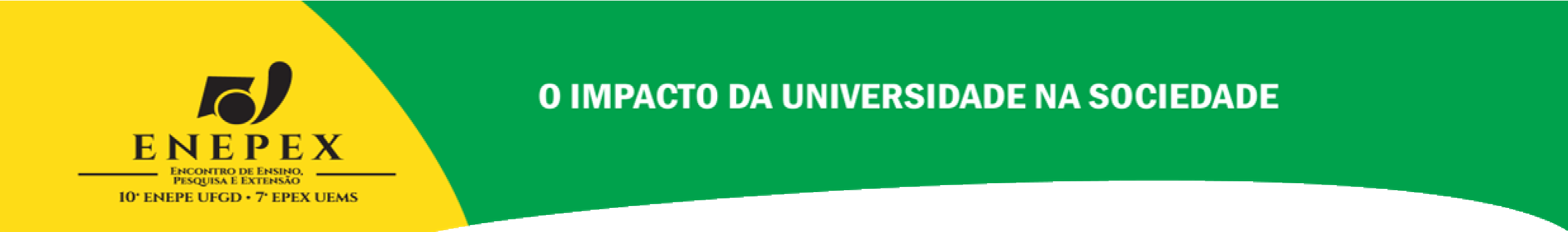 Palavra-chave: Strigidae. Egagrópilas. Comportamento alimentar.